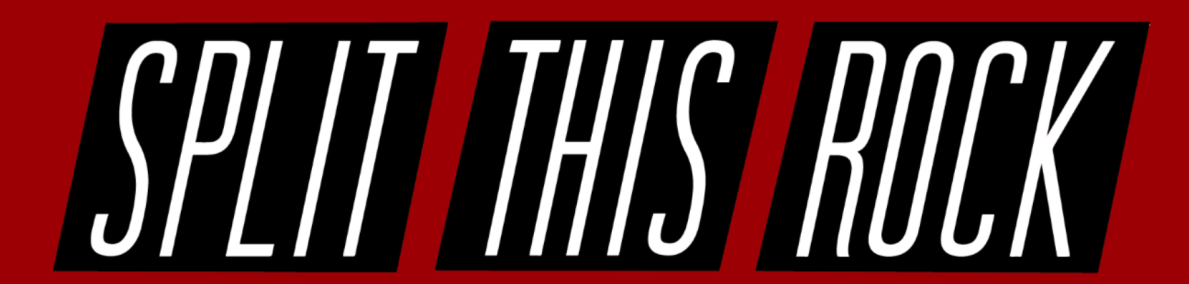 poetry festival: poems of provocation & witnessCelebrating Split This Rock’s 10th AnniversaryApril 19-21, 2018 | Washington, DC2018 Registration FormSplit This Rock Poetry Festival: Poems of Provocation & Witness 2018 invites poets, writers, activists, and dreamers to Washington, DC for three days of poetry, community building, and creative transformation. Featuring readings, workshops, panel discussions, youth programming, parties, and activism, the festival offers opportunities to speak out for justice, build connection and community, and celebrate the many ways poetry can act as an agent for social change.Festival DatesThe festival occurs Thursday, April 19 through Saturday, April 21, 2018.Registration DeadlineRegistrations are due by Wednesday, March 28 (midnight EST). If submitting by mail, registrations must be postmarked by Monday, March 19, 2018.About Festival Registration FeesSplit This Rock is committed to making its biennial festival accessible to all regardless of financial ability. We keep fees low, offer generous scholarships, and provide opportunities to attend the festival for free through volunteering. With income from registration fees covering only about 1/3 of past festival costs, it has become necessary to reimagine our rate structure. For the 2018 festival, we are offering a range of fees, on a sliding scale, to better sustain the event and, ultimately, Split This Rock itself. We estimate the true cost of the festival to be $300 per person and we ask everyone who can to pay at that level. For those with a greater capacity, please consider giving an additional amount in order to subsidize those who aren't able to afford that cost. Thank you!Alternately, please consider donating to Split This Rock at our website. All donations are tax deductible. Whether you're able to give or not, we thank you mightily for the ways you hold up the work of Split This Rock! Donations can be given at Split This Rock's website. Scholarships and Group RatesA limited number of scholarships and group rates are available. Volunteers who serve for 5 or more hours receive free registration. For details, visit our website or email poetryfest@splitthisrock.org.Where to Submit This FormSend in your registration to: Split This Rock, 1301 Connecticut Ave. NW Suite 600, Washington, DC  20036 or poetryfest@splitthisrock.org. Please use only one form per person.For More InformationContact us at poetryfest@splitthisrock.org or 202-787-5210. To learn more about Split This Rock, visit www.splitthisrock.org.SPLIT THIS ROCK POETRY FESTIVAL 2018 REGISTRATION FORM - PAGE 2Please supply the following information:Please select a fee from the list below by putting a check next to your desired fee.SPLIT THIS ROCK POETRY FESTIVAL 2018 REGISTRATION FORM - PAGE 3T-SHIRTS: Indicate below if you would like to purchase a t-shirt by entering the number of shirts desired and total for your purchase. Circle “yes” or “no” if you’d like a fitted style shirt.TO PAY BY CREDIT CARD, PLEASE SUPPLY THE FOLLOWING:TOTAL AMOUNT ENCLOSED:_________________________First Name:Last Name:Name As You’d Like It On Your Name Tag? (If different than above):Name As You’d Like It On Your Name Tag? (If different than above):Organization/Affiliation (if any):Organization/Affiliation (if any):Mailing Address:Mailing Address:Email Address:Email Address:Home Phone Number:Cell Phone Number:Check oneFee CategoriesFeeGeneral Registration Fee - I want to cover actual costs!$300General Registration Fee – Investor Level$400General Registration Fee – Supporter Level$350General Registration Fee – Helping Hand Level$250Registration - On Your Side Level$200General Registration - Early Bird Rate (expires 2/21/18) $140General Registration – After 2/21/18$200Presenter Registration – Early Bird Rate (expires 2/21/18)$100Presenter Registration  – After 2/21/18$140Student Registration - Supporter Level (For current students only. Please bring student ID to check in.)$100Student Registration – Early Bird Rate until 2/21/18. (For current students only. Please bring student ID to check in.)$50Student Registration – After 2/21/18. (For current students only. Please bring student ID to check in.)$75Just Thursday$85Just Friday$85Just Saturday$85NUMBEROF SHIRTSSIZEWANT FITTED CUT? eNTER YES BELOW.PRICETOTALSmall$20Medium$20Large$20Extra Large$202XL$203XL$20Name on Credit Card:Type of Credit Card:Credit Card Number:Amount:Expiration Date:Security Code: